Об утверждении Политики Управления Федеральной службы по надзору в сфере связи, информационных технологий и массовых коммуникаций по Тульской области в отношении обработки персональных данныхВ соответствии с п. 2 ч. 1, ч. 2 ст. 18.1. Федерального закона от 27.07.2006 № 152-ФЗ «О персональных данных» (Собрание законодательства Российской Федерации, 2006, № 31, ст. 3451; 2009, № 48, ст. 5716; № 52, ст. 6439; 2010, № 27, ст. 3407; № 31, ст. 4173, ст. 4196; № 49, ст. 6409; № 52, ст. 6974) и Постановления Правительства РФ от 21.03.2012 № 211 "Об утверждении перечня мер, направленных на обеспечение выполнения обязанностей, предусмотренных Федеральным законом "О персональных данных" и принятыми в соответствии с ним нормативными правовыми актами, операторами, являющимися государственными или муниципальными органами" (Собрание законодательства Российской Федерации, 2012, № 14, ст. 1626), п р и к а з ы в а ю:1. Утвердить Политику Управления Федеральной службы по надзору в сфере связи, информационных технологий и массовых коммуникаций по Тульской области в отношении обработки персональных данных (Приложение 1).2. Опубликовать Политику на официальном сайте Управления в течение 10 дней с момента утверждения.3. Контроль за исполнением настоящего приказа возложить на заместителя руководителя Н.Л. Абрамова.Руководитель                                            		                                      О.В. БелянинПриложение №1к приказу Управления Роскомнадзора по Тульской областиот  «30» января 2015 г. № 20-ППолитикаУправления Федеральной службы по надзору в сфере связи, информационных технологий и массовых коммуникаций по Тульской области в отношении обработки персональных данныхОбщие положенияНастоящая Политика в отношении обработки персональных данных (далее - Политика) разработана в соответствии с требованиями Федерального закона от 27.07.2006 №152-ФЗ «О персональных данных» в Управлении Федеральной службы по надзору в сфере связи, информационных технологий и массовых коммуникаций по Тульской области (далее – Управление).Политика определяет цели, принципы обработки и реализуемые требования к защите персональных данных в Управлении. Сведения о персональных данных относятся к числу конфиденциальных и составляют охраняемую законом тайну. Основные понятия В настоящей Политике используются следующие основные понятия:Субъект персональных данных Управления - физическое лицо, являющееся гражданином-заявителем, индивидуальным предпринимателем, владельцем радиоэлектронных средств и высокочастотных устройств (далее - РЭС и ВЧУ), учредителем средства массовой информации (далее - СМИ), владельцем франкировальных машин, оператором, осуществляющими обработку персональных данных; руководителем и (или) представителем юридического лица или индивидуального предпринимателя при подготовке и рассмотрении дел об административных правонарушениях, гражданским служащим Управления, сотрудником Управления, работающим по гражданско-правовому договору, а также лица, представившие сведения для участия в конкурсе на замещение вакантных должностей государственной гражданской службы или представившие заявку для участия в торгах на поставку товаров, выполнения работ, оказания услуг для государственных нужд Управления.Персональные данные - любая информация, относящаяся к прямо или косвенно определенному или определяемому физическому лицу (субъекту персональных данных).Обработка персональных данных - любое действие (операция) или совокупность действий (операций), совершаемых с использованием средств автоматизации или без использования таких средств с персональными данными, включая сбор, запись, систематизацию, накопление, хранение, уточнение (обновление, изменение), извлечение, использование, передачу (распространение, предоставление, доступ), обезличивание, блокирование, удаление, уничтожение персональных данных.Конфиденциальность персональных данных – обязанность оператора и иных лиц, получивших доступ к персональным данным, не раскрывать третьим лицам и не распространять персональные данные без согласия субъекта персональных данных, если иное не предусмотрено федеральным законом.Принципы и цели обработки персональных данныхУправление в своей деятельности по обработке персональных данных руководствуется следующими принципами:Обработка персональных данных осуществляется на законной и справедливой основе.Цели обработки персональных данных соответствуют полномочиям Управления. Содержание и объем обрабатываемых персональных данных соответствуют целям обработки персональных данных.Достоверность персональных данных, их актуальность и достаточность для целей обработки, недопустимость обработки избыточных по отношению к целям сбора персональных данных.Ограничение обработки персональных данных при достижении конкретных и законных целей, запрет обработки персональных данных, несовместимых с целями сбора персональных данных.Запрет объединения баз данных, содержащих персональные данные, обработка которых осуществляется в целях, несовместимых между собой.Осуществление хранения персональных данных в форме, позволяющей определить субъекта персональных данных, не дольше, чем это требуют цели обработки персональных данных, если срок хранения персональных данных не установлен действующим законодательством.Обрабатываемые персональные данные подлежат уничтожению либо обезличиванию по достижению целей обработки или в случае утраты необходимости в достижении этих целей, если иное не предусмотрено действующим законодательством.Обработка персональных данных гражданских служащих, сотрудников Управления осуществляется в целях обеспечения соблюдения Конституции Российской Федерации, федеральных законов и иных нормативных правовых актов Российской Федерации, содействия им в прохождении службы, в обучении и должностном росте, обеспечения их личной безопасности и членов их семей, а также в целях обеспечения сохранности принадлежащего им имущества и имущества государственного органа, учета результатов исполнения ими должностных обязанностей. Обработка персональных данных граждан, обратившихся в Управление с целью регистрации средств массовой информации, радиоэлектронных средств и высокочастотных устройств гражданского назначения, выдачи разрешения на применение франкировальных машин, судовых радиостанций, осуществляется с целью реализации закрепленных за Управлением полномочий.Обработка персональных данных граждан, обратившихся в Управление с заявлениями (жалобами) по направлениям деятельности подразделений Управления, осуществляется с целью защиты прав граждан, предоставленных им законодательством Российской Федерации.Перечень мер по обеспечению безопасности персональных данных при их обработкеУправление при обработке персональных данных принимает все необходимые правовые, организационные и технические меры для их защиты от неправомерного или случайного доступа, уничтожения, изменения, блокирования, копирования, предоставления, распространения, а также иных неправомерных действий в отношении них. Обеспечение безопасности персональных данных достигается, в частности, следующими способами:Назначением ответственного за организацию обработки персональных данных.Утверждением Руководителем Управления локальных актов по вопросам обработки персональных данных, а также локальных актов, устанавливающих процедуры, направленные на предотвращение и выявление нарушений законодательства Российской Федерации, устранение последствий таких нарушений.Осуществлением внутреннего контроля соответствия обработки персональных данных Федеральному закону от 27.07.2006 № 152-ФЗ 
"О персональных данных" и принятыми в соответствии с ним нормативными правовыми актами, требованиям к защите персональных данных.Ознакомлением работников Управления, непосредственно осуществляющих обработку персональных данных, с требованиями законодательства Российской Федерации о персональных данных, в том числе требований к защите персональных данных, локальными актами в отношении обработки персональных данных, и обучением указанных сотрудников.Выполнением требований, установленных постановлением Правительства Российской Федерации от 15 сентября 2008 года № 687
«Об утверждении Положения об особенностях обработки персональных данных, осуществляемой без использования средств автоматизации» при обработке персональных данных, осуществляемой без использования средств автоматизации.Применением прошедших в установленном порядке процедуру оценки соответствия средств защиты информации.Учетом машинных носителей персональных данных.Выявлением фактов несанкционированного доступа к персональным данным и принятием мер.Восстановлением персональных данных, модифицированных или уничтоженных вследствие несанкционированного доступа к ним.Установлением правил доступа к персональным данным, обрабатываемым в информационной системе персональных данных, а также обеспечением регистрации и учета всех действий, совершаемых в информационной системе персональных данных.Гражданские служащие, сотрудники Управления, виновные в нарушении порядка обращения с персональными данными, несут дисциплинарную, административную, гражданско-правовую или уголовную ответственность в соответствии с законодательством Российской Федерации.Заключительные положенияНастоящая Политика утверждается Руководителем Управления.Политика обязательна для соблюдения и подлежит доведению до всех сотрудников Управления. Контроль за соблюдением Политики осуществляет заместитель руководителя Управления.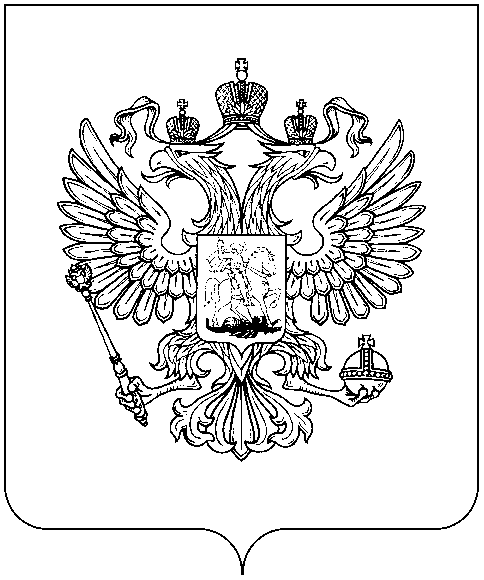 РОСКОМНАДЗОРУПРАВЛЕНИЕ ФЕДЕРАЛЬНОЙ СЛУЖБЫ ПО НАДЗОРУ В СФЕРЕ СВЯЗИ, ИНФОРМАЦИОННЫХ ТЕХНОЛОГИЙ И МАССОВЫХ КОММУНИКАЦИЙПО ТУЛЬСКОЙ ОБЛАСТИП Р И К А З30.01.2015                                                                                               № 20-Пг.Тула